Учитель начальных классовМОУ СШ № 25 Кировского района Волгограда                                                                           Пальчунова Ольга ВитальевнаИтоговая комплексная контрольная работадля учащихся 2 классаНачни читать текст. По сигналу учителя поставь палочку после того слова, до которого дочитаешь. Дочитай текст до конца.Корни растений.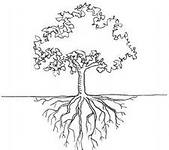 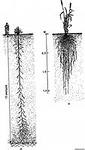 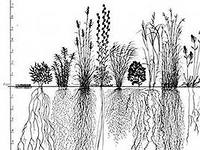 День за днём корни дерева или цветка, протискиваясь между комками земли, проникают всё глубже в почву, всегда в ту сторону, где есть влага.Корень тянется всё глубже, ветвится, закрепляется в почве, покрывается корневыми волосками. Именно они всасывают подпочвенную воду вместе с веществами, необходимыми для питания.     Чем труднее до воды добраться, тем корни длиннее. Невзрачная верблюжья колючка – растение возвышается над землёй всего на , а длина его корней .         У некоторых растений корни не только поставляют стеблю питание, но и делают запасы. Вспомни корень моркови или репы. Это и есть кладовые растения.Корни растений с незапамятных времён используются человеком. Морковь, репа, сельдерей, свёкла и многое другое – всё это корни. Они очень полезны для организма детей.  ( 115 слов )           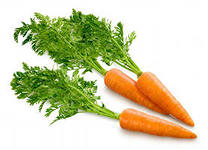 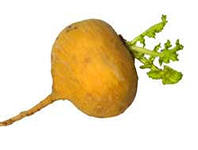 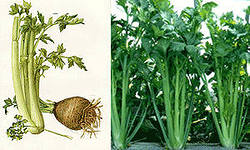 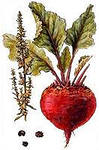 5 вариант.Фамилия, имя_________________________________________________Школа________________________                    Класс__________________Основная частьПостарайся выполнить задания этой части. Выполняй их по порядку.   Задание 1.   Прочитай текст. Выпиши из него предложение, в котором говорится о том, когда человек стал использовать корни растений.____________________________________________________________________________________________________________________________________    Проверь запись. Если надо исправь ошибки.   Задание 2.     Во второй части ( второй абзац ) найди словосочетания, в которых слово, обозначающее предмет ( имя существительное), «командует» словом- названием признака ( именем прилагательным )   Над каждым словом- названием предмета поставь знак X.   Слова – названия признаков (имена прилагательные) подчеркните волнистой линией.   ___________________________________________________________________________________________________________________________________    Проверь свою запись. Если надо исправь ошибки.Задание 3.В первом предложении пятого абзаца найди и подчеркни голубым карандашом основу предложения.Задание 4. В части текста найди все группы родственных слов. Выпиши их столбиками.___________________________________________________________________________________________________________________________________________________________________________________________________ _________________________________________________________________Задание 5.Отметь значком V правильный ответ на вопрос: Верблюжья колючка –это ..?    а) Растение сада.     б) Растение пустыни.    в) Растение луга.Задание 6.Судя по внешнему виду корней растений их можно разделить.1.Дополни текст. Длинные корни _________________________________________________ Делают запасы __________________________________________________2. Распредели растения по группам –огурец, томат, редис, кабачок, редька. Съедобные корни _________________________________________________ Несъедобные корни _______________________________________________Задание 7.  Длина корня моркови 20см, длина корня сельдерея .1. На сколько сантиметров корень моркови  длиннее корня сельдерея?Оформи решение, вычисление и ответ задачи.__________________________________________________________________________________________________________________________________Ответ:____________________________________________________________2.  Вычисли, запиши решение и ответ к данному выражению задачи 20:5.______________________________________________________________________________________________________________________________________________________________________________________________________Ответ: ___________________________________________________________Задание 8.Длина прямоугольного ограждения огорода , ширина - .Вычисли периметр прямоугольного основания огорода, запиши решение и ответ.______________________________________________________________________________________________________________________________________________________________________________________________________Ответ: ____________________________________________________________Дополнительная частьЗадания 9 - 12 можно выполнить в любом порядке.Постарайся выполнить не меньше трёх заданий.Задание 9.Что означает выражение  «с незапамятных времён»?Соедини стрелкой это выражение с его правильным объяснением.«С незапамятных времён» « очень давно »                                                     «с недавнего времени»        Задание 10.Найди в тексте и выпиши предложение, что такое верблюжья колючка?___________________________________________________________________________________________________________________________________________________________________________________________________Задание 11.1. Найди в тексте предложение, в котором перечислены корни растений,  полезные для организма детей и подчеркни их названия зелёным карандашом.Дополни предложения:Чем труднее до воды  добраться, тем ______________________________________________________________________________________________________________________________________________________________________2. Голубым карандашом подчеркните предложение, в котором подтверждается, что корни не только поставляют стеблю питание, но и делают запасы.Задание 12. Длина сетки для ограждения огорода . Хватит ли её для ограждения огорода? Реши задачуНайди ответ на вопрос, используя результат вычисления периметра огорода в задании 8.Обоснуй свой ответ.Обоснование: Длины сетки  ____________________________ для того,                                                             ( хватит или не хватит)чтобы загородить огород, периметр которого ________________м. Измерительные материалы для итоговой оценки итоговой комплексной работыпятого вариантаЗадания основной части№ заданияПланируемые результатыУУДКритерии выполнения(баллы)Максимальный баллКомментарии и ответы1Регулятивные. Знание структуры текста и нахождение информации, заданной в явном виде (найти указанную часть текста и предложение для списывания0- не приступил к заданию1- выполнено верно1Найдено предложение, в котором говорится о том, когда человек стал использовать корни растений. (Корни растений с незапамятных времён используются человеком)2Познавательные. Умение списать словосочетание и при необходимости исправить ошибки. Применять правила и пользоваться инструкциями и освоенными закономерностями. Контролировать и оценивать процесс и результат деятельности0- не приступил к заданию 1- выполнено верно1 Словосочетание  (Корневыми волосками, подпочвенную воду) 3   Познавательные. Применять правила и пользоваться инструкциями и освоенными закономерностями. Узнавать, называть и определять объекты и явления окружающей действительности в соответствии с содержанием учебных предметов. Использовать знаково-символические средства.0- не приступил к заданию1- выполнено верно1Основа предложения (Корни используются)4Регулятивные. Формировать и удерживать учебную задачу. Преобразовать практическую задачу в познавательную.0- не приступил к заданию1- выполнено верно1Группы родственных слов (почва- подпочвенные, корни- корневые5Регулятивные. Формировать и удерживать учебную задачу. Выбирать действие в соответствии с поставленной задачей и условиями её реализации0- не приступил к заданию1- выполнено верно1Вариант б) Верблюжья колючка-это растение пустыни6Регулятивные. Применять установленные правила в планировании способа решения. Выбирать действие в соответствии с поставленной задачей и условиями её реализации0- не приступил к заданию1- выполнено верно11.Длинные корни –невзрачная верблюжья колючка; Делают запасы- корень моркови, репы.2. Съедобные корни- редька, редис;  Несъедобные корни- огурец, томат, кабачок7Регулятивные. Преобразовывать практическую задачу в познавательную. Составлять план и последовательность действий. Предвидеть возможности получения конкретного результата при решении задачи0- не приступил к заданию1- выполнено с ошибками2- выполнено без ошибок21. Решение 20-5=15 см. Ответ: на  корень моркови длиннее корня сельдерея.2. Ответ: в 4 раза корень моркови длиннее корня сельдерея.8Регулятивные. Составлять план и последовательность действий. Выбирать действие в соответствии с поставленной задачей и условиями её реализации. Выполнять учебные действия в материализованной, гипермедийной, громкоречивой и умственных формах0- не приступил к заданию1- выполнено с ошибками2- выполнено без ошибок2Р=15+5+15+5=40 мР=(15+5)x2=40 мОтвет: периметр основания огорода .Задание дополнительной частиЗадание дополнительной частиЗадание дополнительной частиЗадание дополнительной частиЗадание дополнительной части9Регулятивные. Преобразовывать практическую задачу в познавательную . Выполнять учебные действия в материализованной, гипермедийной, громкоречивой и умственных формах0- не приступил к заданию2- выполнено верно2Очень давно10.Регулятивные. Знание структуры текста и нахождение информации, заданной в явном виде (найти указанную часть текста и предложение для списывания Преобразовать практическую задачу в познавательную.0- не приступил к заданию2- выполнено верно2Невзрачная верблюжья колючка растение пустыни- возвышается над землёй всего на , а длина его корней .11Регулятивные. Применять установленные правила в планировании способа решения. Выбирать действие в соответствии с поставленной задачей и условиями её реализацииПознавательные Применять правила и пользоваться инструкциями и освоенными закономерностями.0- не приступил к заданию1- выполнено с ошибками2- выполнено без ошибок2Морковь, репа, сельдерей, свёкла и многое-это корни. Чем труднее до воды добраться, тем корни длиннее.У некоторых растений корни не только поставляют стеблю питание, но и делают запасы.12Регулятивные. Сличать способ действия и его результат с заданным эталоном с целью обнаружения отклонений и отличий от эталона. Осуществлять итоговый и пошаговый контроль по результату0- не приступил к заданию1- выполнено с ошибками2- выполнено без ошибок2Обоснование: Длины сетки  не хватит для того, чтобы загородить огород, периметр которого .